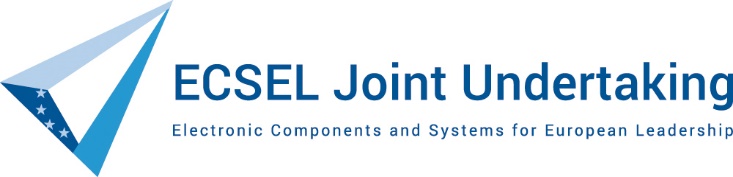 STATEMENT ON MY HONOURI, the undersigned,SURNAME: ………..……………………………………………………………………..GIVEN NAME(S): ………………………………………………………………………..DATE AND PLACE OF BIRTH: ……………………………………………………......NATIONALITY: ….……………………………………………………………………....CURRENT EMPLOYMENT: ...………………………………….....................................……………………………………………………………………………………………...NAME OF EMPLOYER: ……………………………………………………………...ADDRESS OF EMPLOYER: ………………………………………………………...……………………………………………………………………………………………SECONDED TO ECSEL JU FROM: …………………………………………………………………………...affirm that I am acquainted with the provisions of Article 6, on tasks, rights and obligations, of the rules for national experts on secondment, declare that there is no risk of a conflict of interests between the functions I perform for my employer or the professional activities of my close family and the tasks entrusted to me as a seconded national expert,undertake to inform my hierarchical superiors immediately of any change in this respect during my secondment.undertake to inform the ECSEL JU without delay, during the three years after the period of my secondment, of any duties which I am required to carry out for my employer which may give rise to any conflict of interest in relation to my duties while seconded at the ECSEL JU .Place: …………………….	Date: ……………..	Signature: ………….………………